おはようございます！ 今日は先生の好きな映画「天使にラブソングを」（夜9時からだけど…）が放送されるみたいで、朝からウキウキしてます！(笑)これまでの個人のノート（コラボ）で返却したものを確認します。出したのに返ってきてない人は、ファイル名が自分の名前でアップされてないなど、先生が誰のか確認できていない可能性もあります。【中島先生からみんなへ】感動レベルでないのは、演奏した先生が１番よくわかってます・・・ただ、大人になってもほめてもらえると、うれしいね！（笑）がんばってこれからも練習していきます！【気まぐれなおまけ（見れる人は…）】今日は、先生の友達（神奈川県で先生をしている人）がクラスの子たちにオススメしたという動画を先生もヘロヘロになったダンス・・・　                  流行の鬼退治の方々ver.【今日の課題】◆しめ切り日から３日が経った課題は、先生たちのフォルダに回収しています。遅くなっても取り組むことが大切ですので、できた課題は「これまでの課題」のファイルに出しておきましょう。自分のペースに合わせて取り組めば大丈夫です！おくれているからといって心配はしないでくださいね。◆前回の「算数」の答えを配信してあります。答えを確認しておきましょう 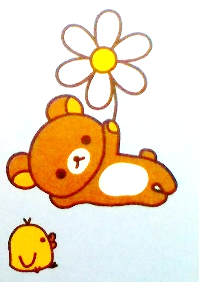 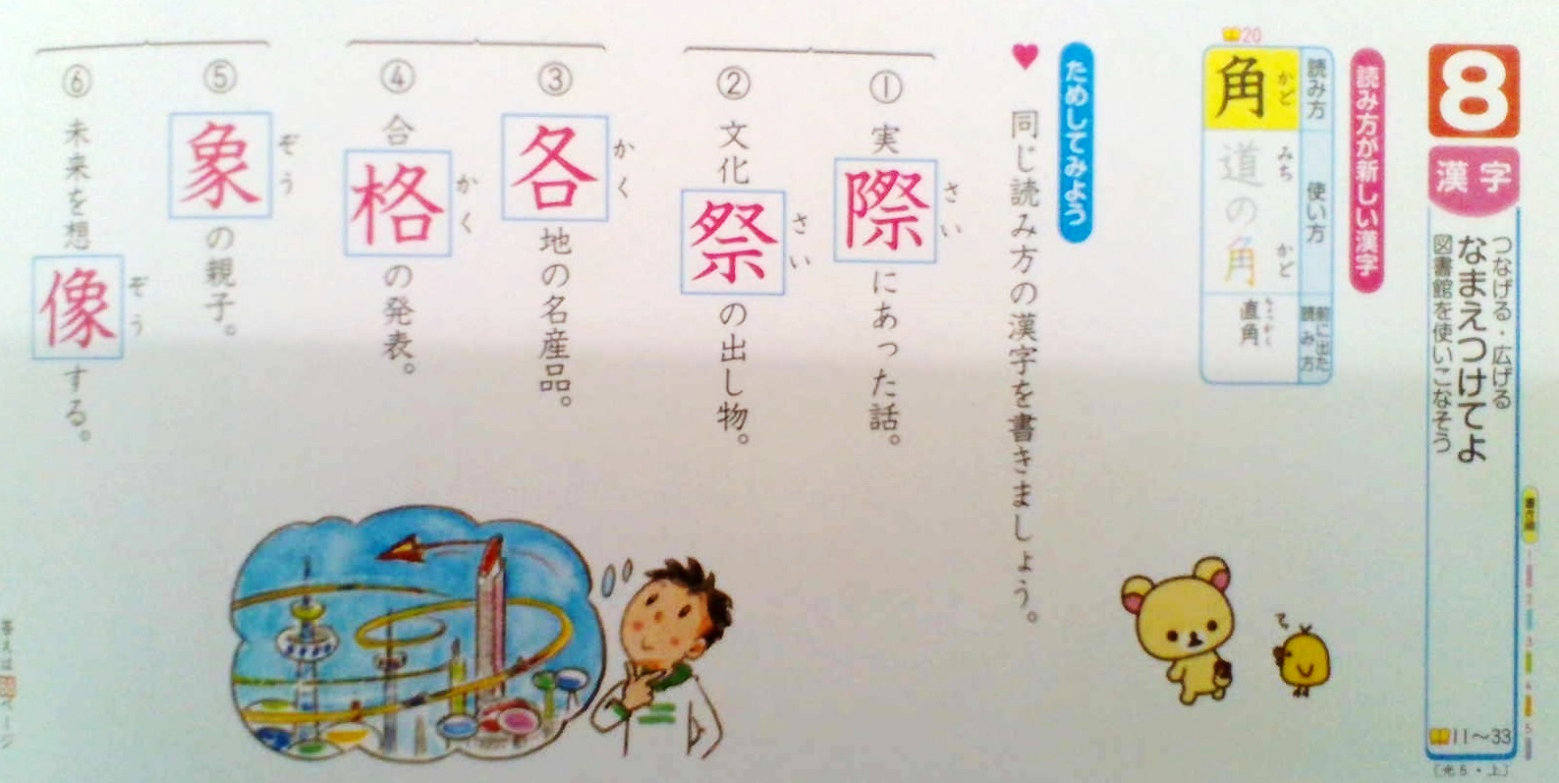 課題の数返したもの１２日（火）３つ13～15日の漢字１３日（水）４つ16日・17日・20日の漢字、「かんがえるっておもしろい」視写＆感想１４日（木）２つ理科「生き物の一年をふり返って」、「天気の変化」5/15(金)①健康観察コラボノートに記入5/15(金)②音読「見立てる」（P46～47）音読カードに記入　→次の登校日に持ってくる5/15(金)③漢字ドリル　12　13ドリルに直接書きこみ、練習する→写真にとり、「せんせいにわたす」に保存5/15(金)④算数教科書（またはノート）を写真にとって、「せんせいにわたす」に保存5/15(金)⑤理科「天気の変化」[コラボノート]コラボノートに記入5/15(金)⑥コラボノート「個人専用のページ」の確認返却された課題の確認（確認後、できる人は「見ました」のふせんをはっておいてください）５月11日のページの質問に、まだ答えていない人はそれをやっておいてね！